AANVRAAG TOT TOETREDING  als   FAMILIELID ( * ) 2020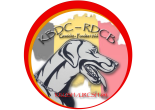 Ik ondergetekende: De Heer - Mevrouw - Mejuffrouw (schrappen wat niet past)Familienaam: ……………………………………………………………Voornaam: …………………………………Geboortedatum: …………/……………/……………Adres : Straat: ………………………………………………………………………………………… Nr: …………………Postcode: ……………………… Plaats: ………………………………………………………………………….Telefoon: …………………………………… E-mail: ………………………………………………………………… GSM: ………………………………………………………….Wens Familielid te worden van de “vzw K.B.D.C.” en betuig mijn instemming met het doel en de standregels van de vereniging, evenals de reglementen van de Koninklijke Kynologische Unie Sint-Hubertus en de F.C.I.Ik verklaar geen deel uit te maken van verenigingen die niet erkend zijn door de KKUSH, noch deel te nemen aan eender welke manifestatie, wedstrijd, tentoonstelling, enz…. niet erkend door de KKUSH. Ik wens FAMILIELID  te worden van de vzw KBDC op aanraden van:(* hieronder naam invullen van het eerste effectieve of toegetreden lid)Mr/Mevr (*)………………………………………………………………………………………………………………………………………………Opgemaakt te: ……………………………………………………………  Datum :  …………………/…………….……/…………………Handtekening: ……………………………………………………………NB. invullen in drukletters en terugsturen naar : KBDC-secretariaat   - LEDENADMINISTRATIE . hetzij per post of hetzij liefst per E-mail  aan:cdebrabanter@gmail.comWanneer u zich aanmeldt als Familielid zullen Uw verstrekte persoonlijke gegevens door de vzw KBDC worden opgenomen in het ledenbestand en naar best vermogen vertrouwelijk worden behandeld. Deze persoonlijke gegevens worden niet aan derden verstrekt. Familieleden van effectieve of toegetreden leden krijgen mits hun toestemming een gratis lidmaatschap aangeboden door de KBDC.*Familieleden komen uit hetzelfde gezin van een effectief/toegetreden lid van de vzw KBDC.VZW Koninklijke Belgische Dobermann Club - KKUSH 602  Secretariaat :   LEDENADMINISTRATIE  - BRIEFWISSELING Christophe De Brabanter  - Kleinderbeek 30 – 9320 NieuwerkerkenGsm : +32-473-88 16 90   - E-mail : cdebrabanter@gmail.com